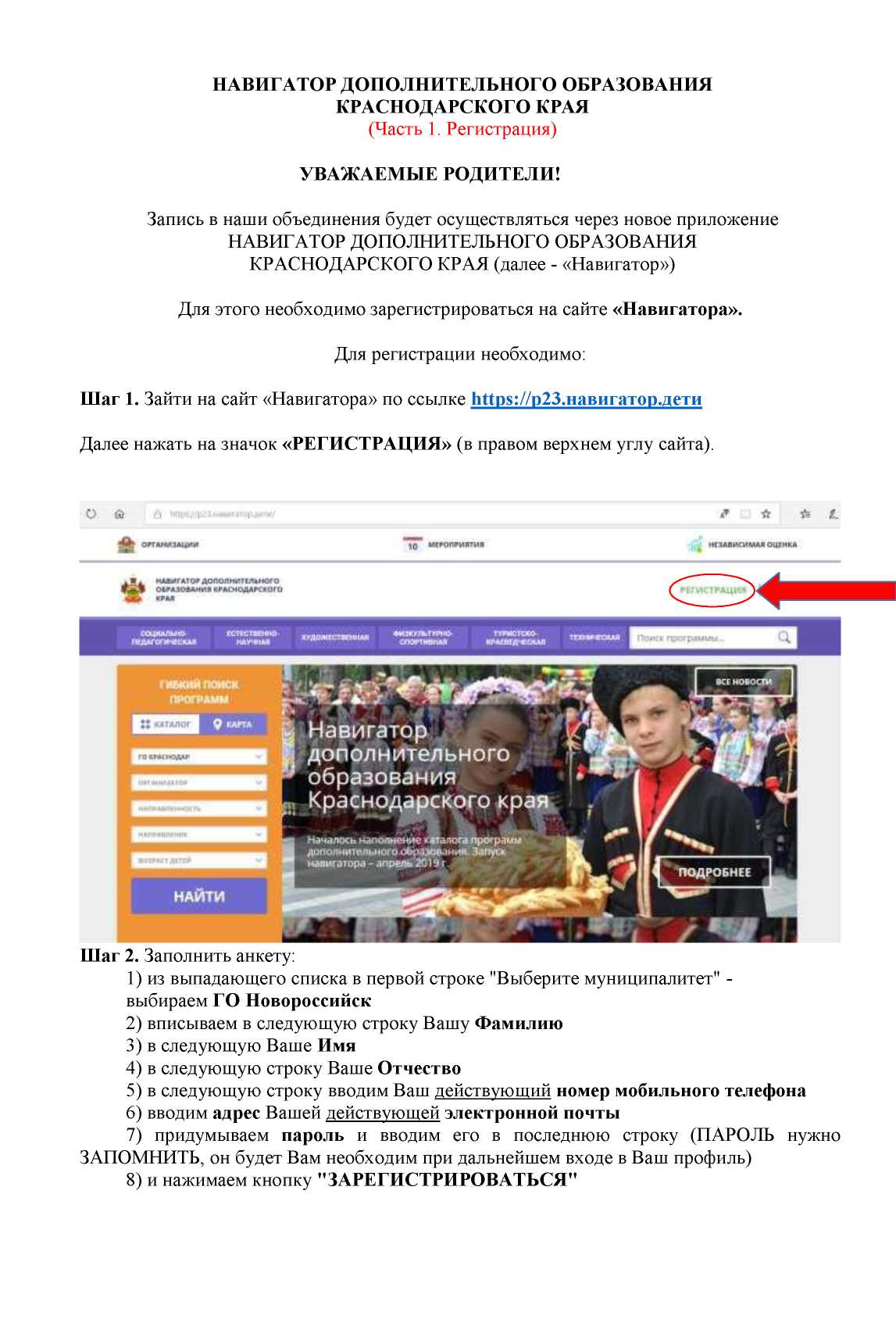 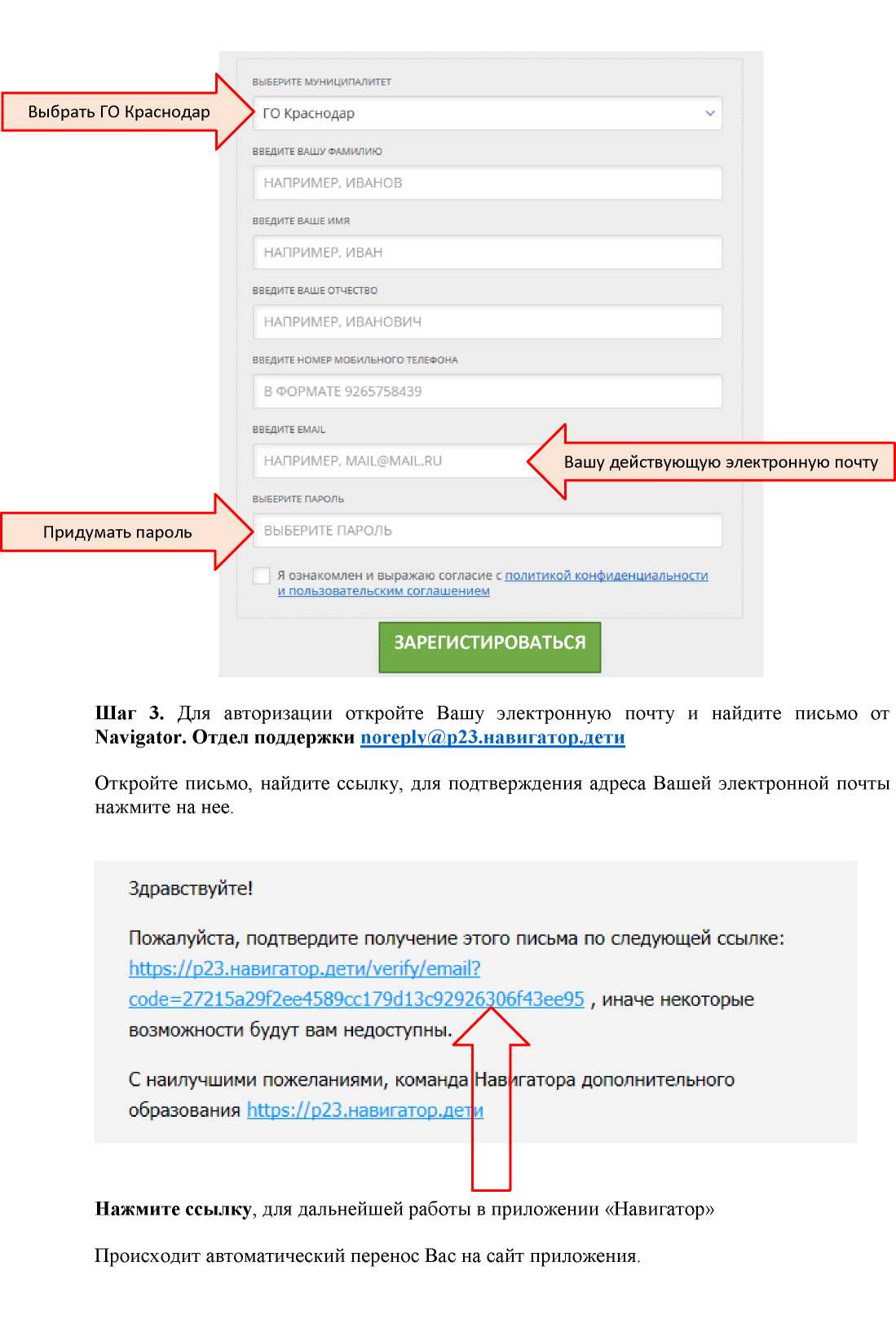 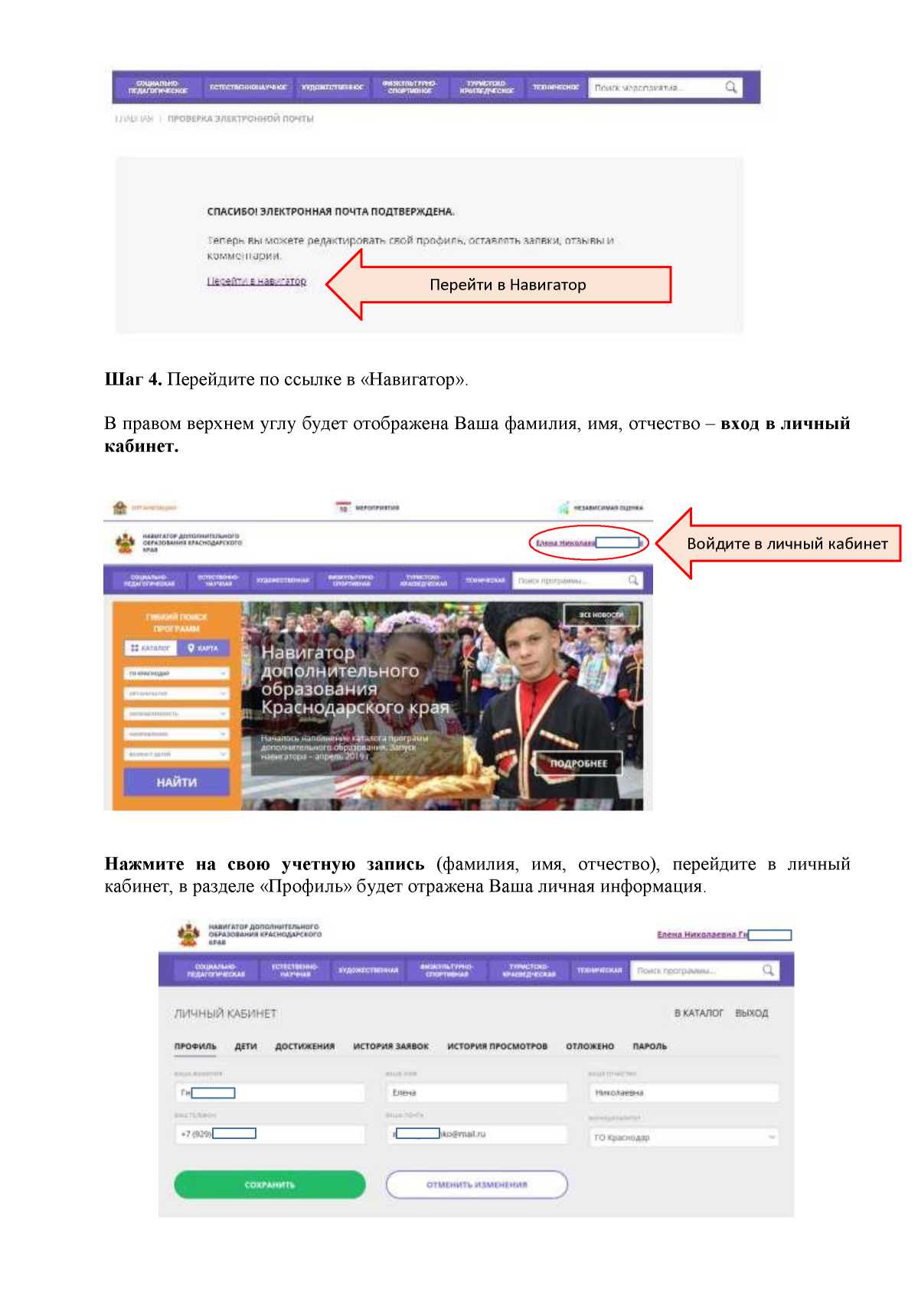 Шаг 5. Внесите в «Навигатор» данные Вашего ребенка (детей).Нажмите вкладку «Дети»;Впишите в указанные строки:фамилию ребенка;имя ребенка;отчество ребенка;дату рождения (день, месяц, год).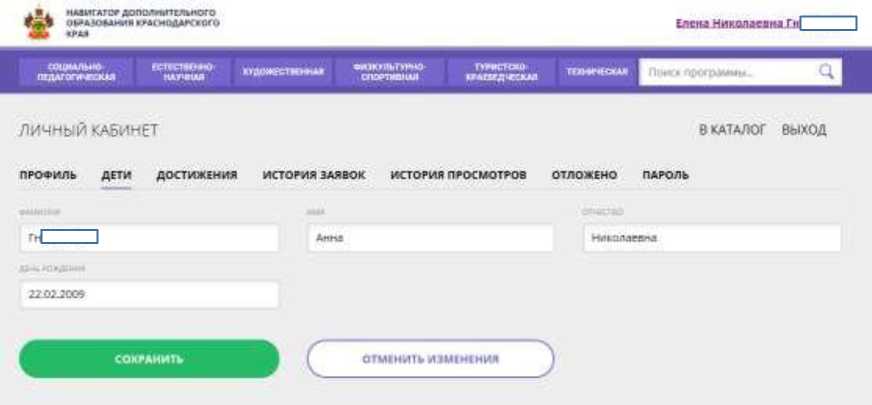 Нажмите кнопку «СОХРАНИТЬ».Если у Вас несколько детей, то в разделе «Дети» нажмите кнопку «ДОБАВИТЬ»Внесите данные на следующего ребенка в соответствующие графы по выше описанному принципу.Нажмите кнопку «СОХРАНИТЬ».Если у Вас произойдут изменения личных данных, в любой момент Вы можете их редактировать в своем Профиле личного кабинета.Убедительная просьба - запомните свой ПАРОЛЬ. Он будет необходим для Входа в «Навигатор» и дальнейшей записи в объединения нашего Центра.Поздравляем Вас с успешной регистрацией в
«Навигаторе дополнительного образования Краснодарского края»!